          CIVIL ENGINEERING AND ARCHITECTURE       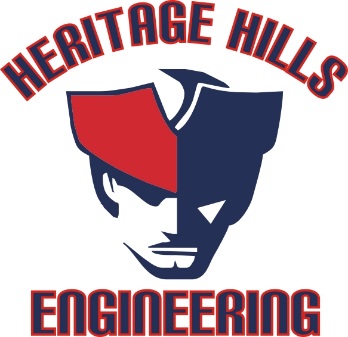 Realistic Dream Home Project Presentation				    4th Grading Period Project Contains*Level of Preparedness					____/10*Introduction							____/10*Multiple Detailed Slides				____/10*Speak in a Loud Clear Voice			____/10*Ability to Answer Questions			____/10*Over-All Evaluation					____/20Name_________________		    Total:____/70